     Golf 4 Heroes Scramble      Monday July 29, 2024   Coyote Golf Club New Hudson, MichiganENTRY FORM18 holes of Golf* Continental Breakfast* Hot Dog & Chips at the turn*               Drink Carts on the course * Post-Outing Dinner & Awards * Silent Auction*  Registration starts at 8:00 a.m. with a 9:30 Shot gun start   	         Golf & Dinner: $150 / Person 		Dinner Only: $ 40 / Person  Golfer # 1____________________________________	Phone# ___________________________Email: ____________________________________________	Golfer # 2____________________________________	Phone# ___________________________Email: ____________________________________________	Golfer # 3____________________________________	Phone# ___________________________Email: ____________________________________________	Golfer # 4____________________________________	Phone# ___________________________Email: ____________________________________________For Additional information contact Bill Wright @ 248.935.4351 If paying by check, make checks payable to:JDME FoundationTax ID 85-2447851Send check & completed entries to:JDME Foundation403 Trotter TrailMilford, MI 48380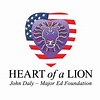 